                                                              Проєкт Ірини БАРАБУХ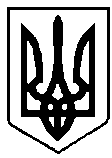                                                  УКРАЇНА            ВАРАСЬКА МІСЬКА РАДА       РІВНЕНСЬКОЇ ОБЛАСТІ                  Восьме скликання                                                                                  Р І Ш Е Н Н Я(Порядковий номер сесії)23 лютого 2021 року			                                                        № 168З метою забезпечення ефективної системи для проведення лікувального процесу населення Вараської міської територіальної громади, для зниження рівня захворюваності, інвалідності та смертності шляхом налагодження ефективного функціонування системи надання населенню доступної і високоякісної первинної та вторинної медичної допомоги, поліпшення фінансового забезпечення та подальшого удосконалення роботи в галузі охорони здоров’я, враховуючи лист комунального некомерційного підприємства Вараської міської ради «Вараський центр первинної медичної допомоги» від 22.02.2021 №95/21, відповідно до Бюджетного кодексу України,  Законів України «Основи законодавства України про охорону здоров'я»,  керуючись пунктом 22 частини першої статті 26, частиною першою статті 59 Закону України «Про місцеве самоврядування в Україні», за погодженням з постійними комісіями Вараської міської ради, Вараська міська радаВ И Р І Ш И Л А :Внести зміни в додаток до рішення Вараської міської ради від 15.12.2020 №60 «Про затвердження комплексної  програми  «Здоров’я» на 2021 рік» (далі - Програма), а саме:Паспорт комплексної  програми  «Здоров’я» на 2021 рік викласти в новій редакції згідно із додатком 1.Розділ  3 «Програма «Генетичні порушення обміну» викласти в новій редакції згідно із додатком 2.В розділі 6 «Програма «Лікування хворих, які отримують гемодіаліз» внести наступні зміни:В абзаці другому в пункті «І. Визначення проблеми на розв’язання якої спрямована Програма»доповнити таким змістом: «Станом на 01.02.2021 на диспансерному обліку лікарів первинної медичної допомоги перебуває 9дорослих пацієнтів хворих на ниркову недостатність, ХНН ІІІ-ІV., якимпроводяться процедури гемодіалізу в спеціалізованих відділеннях гемодіалізу в м.Сарни та м.Рівне, а саме: 5 хворим необхідно проводити гемодіаліз 3 сеанси на тиждень протягом року; 4 хворим необхідно проводити гемодіаліз 2 сеанси на тиждень протягом року».1.3.2.Впункті «IV.Перелік завдань, заходів Програми та очікувані результати її виконання» в таблиці«Завдання, заходи та строки виконання Програми», орієнтовну вартість заходу«Контроль за супутньою  патологією та динамічне спостереження хворих, які отримують гемодіаліз» із 480,0 тис.грн. збільшити до 672,5 тис.грн.В розділі 9 «Програма «Орфанні захворювання» в таблиці «Завдання, заходи та строки виконання Програми» в заході «Забезпечення лікарськими засобами» джерела фінансування доповнити словами «Місцевий бюджет». Розділ V «Напрями діяльності та заходи комплексної програми «Здоров’я» на 2021 рік» викласти в новій редакції згідно із додатком 3.2. Контроль за виконанням цього рішення покласти на заступника міського голови з питань діяльності виконавчих органів влади відповідно до розподілу функціональних повноважень та постійну комісію Вараської міської ради з питань соціального захисту та охорони здоров’я.   Міський голова                                                          Олександр МЕНЗУЛКомплексна  програма  «Здоров’я» на 2021 рікПАСПОРТСекретар міської ради                                    Геннадій ДЕРЕВ’ЯНЧУКПрограма «Генетичні порушення обміну»І. Визначення проблеми, на розв’язання якої спрямована Програма.На обліку у лікарів первинної медичної допомоги обліковуються хворі із генетичними порушеннями обміну: із діагнозом «Фенілкетонурія» та «Гепатоцеребральна дистрофія», «Муковісцидоз». Фенілкетонурія– це спадкове захворювання,яке змінює метаболізм (здатність організму засвоювати їжу). Діти, народжені з фенілкетонурією, не здатні метаболізувати фенілаланін (частина протеїну), який через це накопичується в крові. Така ненормальна  висока  кількість  фенілаланіну  перешкоджає нормальному розвитку мозку. яке, за умови відсутності лікування, призводить до розумової відсталості. Хоча ця хвороба не дуже поширена (1 дитина з кожних 8000 новонароджених), вона потребує великих витрат.Відповідно до п.6.2 Наказу МОЗ України №457 від 13.11.2001 «Про заходи щодо удосконалення медичної допомоги хворим на фенілкетонурії в Україні» необхідно забезпечувати дітей спеціальними сумішами для лікувального харчування. У разі дотримання лікувальної дієти, хворі діти мають всі шанси отримати повноцінний розвиток.На обліку лікарів первинної медичної допомоги перебуває 2 хворих на фенілкетонурію, з них: 1 дитина та 1 доросла особа.Гепатоцеребральна дистрофія є наслідком успадкованого аутосомного рецесивного дефекту білку та має наслідком погіршене виведення міді з жовчю і накопичення її в печінці, мозку, нирках і рогівці, що призводить до ушкодження цих органів, на диспансерному обліку перебуває 2 особи.Муковісцидоз – генетичне захворювання, яке характеризується поліорганним ураженням (бронхолегенева система – хронічний обструктивний бронхіт, пневмофіброз, бронхоектази; шлунково-кишковий тракт – екзокринна недостатність підшлункової залози; гепатобіліарна систем – холестатичний гепатит, міліарний цироз печінки та ін.). Панкреатична недостатність зумовлена морфологічними незворотними змінами в екзокринній частині підшлункової залози (кістофіброз) і потребує проведення протягом всього життя хворого постійної, достатньої, адекватної замісної ферментотерапії. Всього в громадіна обліку в лікарів первинної медичної допомоги знаходиться 1 дитина, яка має захворювання «Муковісцидоз». Згідно із протоколом надання медичної допомоги хворим на муковісцидоз, замісна ферментотерапія є основою лікування хворих на муковісцидоз. Разом з вирішенням питання замісної терапії генетично детермінованої недостатності підшлункової залози у хворих на муковісцидоз революційним етапом у лікуванні легеневих проблем, пов’язаних із вказаним тяжким захворюванням, є застосування у протоколі надання медичної допомоги при лікування цієї хвороби нового муколітичного засобу, діючою  речовиною якого є дорназа альфа (міжнародна назва). ІІ. Визначення мети ПрограмиМетою Програми є своєчасне виявлення хворих на генетичні порушення обміну, призначення відповідного лікування, підвищення рівня надання медичної допомоги та забезпечення їх адекватною лікувальною терапією.ІІІ. Обґрунтування шляхів і засобів розв’язання проблеми, строки виконання Програми.Основним і єдиним на сьогоднішній день методом лікування фенілкетонурії є дієтотерапія. Специфічну дієту при фенілкетонурії слід дотримуватися протягом тривалого часу (понад 10 років з моменту підтвердження діагнозу) із застосуванням спеціального лікувального харчування. Лікування дієтою починається при рівні фенілаланіну в крові 15 мг і вище, допустима норма споживання фенілаланіну визначається в залежності від віку дитини. Лікування гепатоцеребральної дистрофії відбувається шляхом застосування відповідних медичних препаратів. Забезпечення хворих на муковісцидоз адекватною лікарською терапією дозволить забезпечити підвищення життєвих показників хворих, зменшить частоту загострень та кількість лікувальних курсів в умовах стаціонару. Ефективність лікування дітей хворих на муковісцидоз залежить від своєчасного і безперервного введення потрібних препаратів, постійного моніторингу за станом здоров’я.IV. Перелік завдань, заходів Програмита очікувані результати виконання.Завдання, заходи та строки  виконання Програми    Виконання заходів Програми сприятиме своєчасному виявленню хворих на фенілкетонурію в пологовому відділенні і призначення лікувального харчування з перших днів життя дитини з метою уникнення незворотних змін у розумовому розвитку.Передбачено забезпечення безоплатного лікувального харчування та медикаментозного забезпечення хворих дітей на фенілкетонурію. Таким чином, хворим будуть надаватися безкоштовно необхідна кількість білка відповідно до віку пацієнта (відповідно до наказу МОЗ України № 51 від 20.01.14 «Про внесення змін до наказу МОЗ України від 25 вересня 2013 № 829»). Результативним показником є забезпечення осіб замінним харчуванням, лікуванням, покращення якості та продовження тривалості їх життя:-забезпечення потреби в лікуванні хворих;-покращення якості життя хворих дітей і підлітків, досягнення їх гармонійного фізичного розвитку, збереження інтелекту дітей та зниження інвалідизації;-забезпечення належного лікування хворих дозволить досягти суттєвого подовження тривалості та покращення якості життя;-зниження рівня смертності.В результаті виконання Програми хворіна муковісцидоз будуть забезпечені необхідними медичними препаратами, що дозволить стабілізувати загальний стан хворих,за рахунок  проведення постійної замісної адекватної муколітичної і ферментотерапії хворим що дозволить підтримати життєві показники.Застосування сучасної муколітичної терапії значно підвищує ефективність лікування муковісцидозу – невиліковного генетичного захворювання, та суттєво покращує якість життя пацієнтів та їх родин.Секретар міської ради                                    Геннадій ДЕРЕВ’ЯНЧУКV. Напрями діяльності та заходикомплексної  програми  «Здоров’я» на 2021 рік        	Секретар міської ради                                    Геннадій ДЕРЕВ’ЯНЧУКПро внесення змін до рішення Вараської міської ради від 15.12.2020 №60 «Про затвердження комплексної  програми  «Здоров’я» на 2021 рік»Додаток 1до рішення міської ради____________ 2021 року №___1.Ініціатор розроблення програмиМіський голова Олександр МЕНЗУЛ2.Дата, номер і назва розпорядчого документа про розроблення програми:Розпорядження міського голови від 13.11.2020 №265-р «Про розробку проекту міської комплексної програми «Здоров’я» на 2021 рік»3.Розробник програми: Виконавчий  комітет Вараської міської ради (відділ економіки)4.Співрозробники програми: КНП ВМР «ВБЛ»,КНП ВМР «Вараський ЦПМД»5.Відповідальний виконавець програми: Виконавчий комітет Вараської міської ради6.Учасники програми: КНП ВМР «ВБЛ», КНП ВМР «Вараський ЦПМД», Управління освіти виконавчого комітету Вараської міської ради,   Вараський міський центр соціальних служб, ФОП Лаврук Наталія Василівна, ФОП Бортнік Галина Миколаївна7.Термін реалізації програми: 2021 рік7.1.Етапи виконання програми: 2021 рік8.Перелік місцевих бюджетів, які беруть участь у виконанні програми: Бюджет Вараської міської  територіальної громади, обласний бюджет Рівненської області9.Загальний   обсяг   фінансових   ресурсів,   необхідних   для    реалізації  програми, тис.грн84 352,9в тому числі:84 352,99.1.коштів бюджету Вараської міської територіальної громади, тис.грн75 168,19.2Обласний бюджет Рівненської області, державний бюджет та місцевий бюджет, тис.грн.9 184,89.3.коштів інших джерел, тис.грнпо факту надходженняДодаток 2до рішення міської ради____________  2021 року №___Найменування заходуСтроки впровадженняВиконавецьОрієнтовна вартість заходу, тис.грнДля своєчасного виявлення захворювання на фенілкетонурію, проведення обстеження новонароджених в перші години життя2021 рікКНП ВМР «ВБЛ», КНП ВМР “Вараський ЦПМД”Обсяг фінансування визначається у межах видатків виконавцяЗабезпечення хворих спеціальним лікувальним харчування2021 рікКНП ВМР “Вараський ЦПМД”388,8Проводити лікування гепатоцеребральної дистрофії2021 рікКНП ВМР “Вараський ЦПМД”46,2Забезпечення хворих та муковісцидоз лікарськими засобами2021 рікКНП ВМР “Вараський ЦПМД”232,8Додаток 3до рішення міської ради____________  2021 року №___№п/пНазва напряму діяльності  (пріоритетні завдання)Перелікзаходів програмиСтроквиконаннязаходуВиконавціДжерела     фінансуванняОрієнтованіобсягифінансування (вартість),тис.грн.Очікуванийрезультат1.Забезпечення надання населенню Вараської МТГ медичної допомоги та покращення її якостіЗабезпечити надання населенню громади медичної допомоги за місцем проживання та заходи щодо розвитку та підтримки  комунальних підприємств, що надають вторинну медичну допомогу2021 рікКНП ВМР «ВБЛ»Бюджет Вараськоїміськоїтериторіальноїгромади65 659,1Повноцінний  доступ населення  до гарантованих державою медичних послуг, покращення якості надання медичної допомоги. Збереження та зміцнення здоров’я, профілактика захворювань, зниження захворюваності, інвалідності і смертності населення громади, підвищення якості та ефективності надання медичної допомоги1.Забезпечення надання населенню Вараської МТГ медичної допомоги та покращення її якостіЗаходи щодо розвитку та підтримки комунальних підприємств, що надають первинну медичну допомогу2021 рікКНП ВМР «Вараський ЦПМД»Бюджет Вараськоїміськоїтериторіальноїгромади413,3Створення належних умов у повноцінному обслуговуванні пацієнтів та створення умов роботи працівників підприємства2.Програма протидії захворюванню на туберкульозПридбання туберкуліну2021 рікКНП ВМР «Вараський ЦПМД»Бюджет Вараської міської територіальної громади94,0Зниження рівня захворюваності та смертності від туберкульозу; запобігання поширенню мультирезистентного туберкульозу; удосконалення системи надання населенню протитуберкульозної допомоги, підготовки і перепідготовки медпрацівників з  питань профілактики, діагностики туберкульозу та лікування хворих; своєчасне виявлення хворих на туберкульоз; зменшення кількості хворих, що лікуються повторно та перервали курс лікування.3.Програма «Генетичні порушення обміну»Забезпечення хворих на фенілкетонуріюспеціальним лікувальним харчування 2021 рікКНП ВМР «Вараський ЦПМД», ФОП Лаврук Наталія Василівна та ФОП Бортнік Галина МиколаївнаБюджет Вараської міської територіальної громади388,8Своєчасне виявленню хворих на фенілкетонурію в пологовому відділенні і призначення лікувального харчування з метою уникнення незворотних змін у розумовому розвитку.Зниження інвалідизації  хворих з діагнозом гепатоцеребральна дистрофія шляхом застосування під час лікувальної терапії відповідних медичних препаратів.Застосування сучасної муколітичної терапії значно підвищує ефективність лікування муковісцидозу – невиліковного генетичного захворювання, та суттєво покращує якість життя пацієнтів.3.Програма «Генетичні порушення обміну»Проводити лікування гепатоцеребральної дистрофії2021 рікКНП ВМР «Вараський ЦПМД», ФОП Лаврук Наталія Василівна та ФОП Бортнік Галина МиколаївнаБюджет Вараської міської територіальної громади46,2Своєчасне виявленню хворих на фенілкетонурію в пологовому відділенні і призначення лікувального харчування з метою уникнення незворотних змін у розумовому розвитку.Зниження інвалідизації  хворих з діагнозом гепатоцеребральна дистрофія шляхом застосування під час лікувальної терапії відповідних медичних препаратів.Застосування сучасної муколітичної терапії значно підвищує ефективність лікування муковісцидозу – невиліковного генетичного захворювання, та суттєво покращує якість життя пацієнтів.3.Програма «Генетичні порушення обміну»Забезпечення хворих та муковісцитоз лікарськими засобами2021 рікКНП ВМР «Вараський ЦПМД», ФОП Лаврук Наталія Василівна та ФОП Бортнік Галина МиколаївнаБюджет Вараської міської територіальної громади232,8Своєчасне виявленню хворих на фенілкетонурію в пологовому відділенні і призначення лікувального харчування з метою уникнення незворотних змін у розумовому розвитку.Зниження інвалідизації  хворих з діагнозом гепатоцеребральна дистрофія шляхом застосування під час лікувальної терапії відповідних медичних препаратів.Застосування сучасної муколітичної терапії значно підвищує ефективність лікування муковісцидозу – невиліковного генетичного захворювання, та суттєво покращує якість життя пацієнтів.4.Програма боротьби з онкологічними захворюваннямиПроводити лікування хворих онкопатологією, проводити симптоматичне та знеболююче лікування для комплексної підтримуючої терапії2021 рікКНП ВМР «Вараський ЦПМД», ФОП Лаврук Наталія Василівна та ФОП Бортнік Галина Миколаївна,КНП ВМР «ВБЛ»Бюджет Вараської міської територіальної громади5 000,0Зниження рівня занедбаності та смертності від злоякісних новоутворень, зниження кількості онкологічних хворих, які помирають протягом року після встановлення діагнозу, удосконалення медичної допомогу онкологічним хворим відповідно до встановлених вимог; 5.Програма запобігання та лікування захворювань кровіЗабезпечення хворих лікувальним препаратом для заміщення дефіциту факторів крові2021 рікКНП ВМР «Вараський ЦПМД», ФОП Лаврук Наталія Василівна та ФОП Бортнік Галина МиколаївнаБюджет Вараської міської територіальної громади1 582,4Забезпечення життєво необхідним медичним препаратом, що приведе до покращення здоров’я хворих і зменшить ризик ускладнень після кровотечі.6.Програма лікування хворих, які отримують гемодіалізЗабезпечення хворих, які отримують гемодіаліз, життєво необхідними лікарськими засобами 2021 рікКНП ВМР «Вараський ЦПМД»,ФОП Лаврук Наталія Василівна, ФОП БортнікГалинаМик.Бюджет Вараської міської територіальної громади672,5Забезпечення хворих, які отримують гемодіаліз, життєво необхідними лікарськими засобами супутньої терапії дозволить відвернути ускладнення хвороби, дотриматися зниження темпів поширення захворювання та уникнути завчасної інвалідності та смертності. 7.Програма забезпечення осіб з інвалідністю, дітей з інвалідністю технічними та іншими засобами медичного призначенняЗабезпечити осіб з інвалідністю, дітей з інвалідністю технічними та іншими засобами медичного призначення для використання в амбулаторних та побутових умовах2021 рікКНП ВМР «Вараський ЦПМД», ФОП Лаврук Наталія Василівна, ФОП Бортнік Галина МиколаївнаБюджет Вараської міської територіальної громади765,0Забезпечення соціальної адаптації інвалідів та дітей-інвалідів та їх комунікації, освіти, зайнятості, соціальної підтримки.8.Програма «Орфанні захворювання»Забезпечення лікарськими препаратами хворих, які потребують постійного медикаментозного забезпечення2021 рікКНП ВМР «Вараський ЦПМД, КНП ВМР «ВБЛ»Обласний бюджет Рівненської області, державний бюджет та місцевий бюджет9 184,8Забезпечення життєво необхідними лікарськими засобоми хворих на рідкісні (орфанні) захворювання для збереження їх життя і здоров’я, поліпшення демографічної ситуації, зниження смертності та інвалідності шляхом своєчасного виявлення захворювання, формування та налагодження ефективного функціонування системи надання доступної та якісної медичної допомоги9.Програма «Цукровий діабет»Забезпечення хворих на діабет лікувальними препаратами2021 рікКНП ВМР «ВБЛ»Бюджет Вараськоїміськоїтериторіальноїгромади314,0Забезпечення хворих життєво необхідними ліками, зниження ускладнень даної хвороби, зниження захворюваності, інвалідності та смертності.Всього84 352,9